Table S1: Isolate geographic information and GeneBank accession numberTable S2: The result of positive/diversifying selection analyze results by different methodTable S3: Potential B cell peptides predicted by IEDB tools.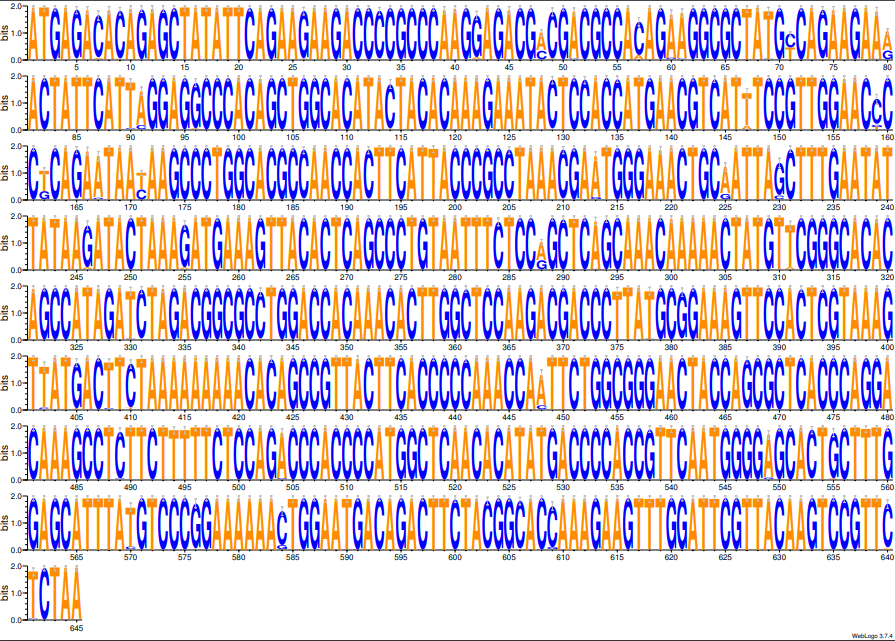 FigS1 Nucleotide  sequence consistency pattern of our isolates.IsolatesProvincesGenbank accession numberPCV3/CN/Anhui-1/201810AnhuiMW089611PCV3/CN/Chongqing-1/201608ChongqingMW089507PCV3/CN/Chongqing-1/202010ChongqingOL619345PCV3/CN/Chongqing-2/201608ChongqingMW089508PCV3/CN/Chongqing-2/202010ChongqingOL619335PCV3/CN/Chongqing-3/201608ChongqingMW089509PCV3/CN/Chongqing-3/202010ChongqingOL619336PCV3/CN/Chongqing-4/201608ChongqingMW089510PCV3/CN/Chongqing-4/202010ChongqingOL619337PCV3/CN/Chongqing-5/202010ChongqingOL619338PCV3/CN/Chongqing-6/202010ChongqingOL619342PCV3/CN/Chongqing-7/202010ChongqingOL619343PCV3/CN/Chongqing-8/202010ChongqingOL619344PCV3/CN/Chongqing-9/202010ChongqingOL619346PCV3/CN/Fujian-1/201608FujianMW089500PCV3/CN/Fujian-2/201608FujianMW089501PCV3/CN/Guangdong-1/201601GuangdongMW089519PCV3/CN/Guangdong-1/201805GuangdongMW089582PCV3/CN/Guangdong-2/201601GuangdongMW089520PCV3/CN/Guangdong-2/201805GuangdongMW089583PCV3/CN/Guangdong-3/201601GuangdongMW089521PCV3/CN/Guangdong-3/201805GuangdongMW089584PCV3/CN/Guangdong-4/201601GuangdongMW089522PCV3/CN/Guizhou-1/201803GuizhouMW089575PCV3/CN/Guizhou-2/201803GuizhouMW089576PCV3/CN/Hebei-1/201603HebeiMW089516PCV3/CN/Hebei-1/201612HebeiMW089528PCV3/CN/Hebei-1/201701HebeiMW089530PCV3/CN/Hebei-1/201703HebeiMW089536PCV3/CN/Hebei-1/201804HebeiMW089577PCV3/CN/Hebei-1/201805HebeiMW089586PCV3/CN/Hebei-1/201807HebeiMW089591PCV3/CN/Hebei-1/201808HebeiMW089595PCV3/CN/Hebei-1/201809HebeiMW089601PCV3/CN/Hebei-1/201810HebeiMW089610PCV3/CN/Hebei-1/201811HebeiMW089612PCV3/CN/Hebei-2/201603HebeiMW089517PCV3/CN/Hebei-2/201612HebeiMW089531PCV3/CN/Hebei-2/201804HebeiMW089578PCV3/CN/Hebei-2/201805HebeiMW089587PCV3/CN/Hebei-2/201808HebeiMW089596PCV3/CN/Hebei-2/201809HebeiMW089602PCV3/CN/Hebei-2/201811HebeiMW089613PCV3/CN/Hebei-3/201805HebeiMW089589PCV3/CN/Hebei-3/201808HebeiMW089599PCV3/CN/Hebei-3/201811HebeiMW089614PCV3/CN/Hebei-4/201808HebeiMW089600PCV3/CN/Hebei-4/201811HebeiMW089615PCV3/CN/Hebei-5/201811HebeiMW089616PCV3/CN/Hebei-6/201811HebeiMW089617PCV3/CN/Henan-1/201608HenanMW089502PCV3/CN/Henan-1/201706HenanMW089552PCV3/CN/Henan-1/201707HenanMW089551PCV3/CN/Henan-1/201805HenanMW089588PCV3/CN/Henan-1/201903HenanMW089619PCV3/CN/Hubei-1/201601HubeiMW089518PCV3/CN/Hubei-1/201611HubeiMW089523PCV3/CN/Hubei-1/201702HubeiMW089541PCV3/CN/Hubei-1/201706HubeiMW089553PCV3/CN/Hubei-1/201709HubeiMW089563PCV3/CN/Hubei-1/201806HubeiMW089590PCV3/CN/Hubei-1/201807HubeiMW089592PCV3/CN/Hubei-1/201809HubeiMW089603PCV3/CN/Hubei-1/202009HubeiOL619331PCV3/CN/Hubei-10/201706HubeiMW089562PCV3/CN/Hubei-10/201709HubeiMW089572PCV3/CN/Hubei-11/201702HubeiMW089550PCV3/CN/Hubei-11/201709HubeiMW089573PCV3/CN/Hubei-13/201709HubeiMW089574PCV3/CN/Hubei-2/201611HubeiMW089524PCV3/CN/Hubei-2/201702HubeiMW089542PCV3/CN/Hubei-2/201706HubeiMW089554PCV3/CN/Hubei-2/201709HubeiMW089564PCV3/CN/Hubei-2/201807HubeiMW089593PCV3/CN/Hubei-2/201809HubeiMW089604PCV3/CN/Hubei-2/202009HubeiOL619332PCV3/CN/Hubei-3/201611HubeiMW089525PCV3/CN/Hubei-3/201702HubeiMW089543PCV3/CN/Hubei-3/201706HubeiMW089555PCV3/CN/Hubei-3/201709HubeiMW089565PCV3/CN/Hubei-3/201807HubeiMW089594PCV3/CN/Hubei-3/201809HubeiMW089605PCV3/CN/Hubei-4/201611HubeiMW089526PCV3/CN/Hubei-4/201702HubeiMW089544PCV3/CN/Hubei-4/201706HubeiMW089556PCV3/CN/Hubei-4/201709HubeiMW089566PCV3/CN/Hubei-5/201611HubeiMW089527PCV3/CN/Hubei-5/201702HubeiMW089545PCV3/CN/Hubei-5/201706HubeiMW089557PCV3/CN/Hubei-5/201709HubeiMW089567PCV3/CN/Hubei-6/201702HubeiMW089546PCV3/CN/Hubei-6/201706HubeiMW089558PCV3/CN/Hubei-6/201709HubeiMW089568PCV3/CN/Hubei-7/201702HubeiMW089547PCV3/CN/Hubei-7/201706HubeiMW089559PCV3/CN/Hubei-7/201709HubeiMW089569PCV3/CN/Hubei-8/201702HubeiMW089548PCV3/CN/Hubei-8/201706HubeiMW089560PCV3/CN/Hubei-8/201709HubeiMW089570PCV3/CN/Hubei-9/201702HubeiMW089549PCV3/CN/Hubei-9/201706HubeiMW089561PCV3/CN/Hubei-9/201709HubeiMW089571PCV3/CN/Hunan-1/201604HunanMW089515PCV3/CN/Hunan-1/201610HunanMW089511PCV3/CN/Hunan-1/202010HunanOL619339PCV3/CN/Hunan-1/202011HunanOL619357PCV3/CN/Hunan-1/202012HunanOL619370PCV3/CN/Hunan-10/202010HunanOL619353PCV3/CN/Hunan-10/202011HunanOL619368PCV3/CN/Hunan-11/202010HunanOL619354PCV3/CN/Hunan-11/202011HunanOL619369PCV3/CN/Hunan-12/202010HunanOL619355PCV3/CN/Hunan-13/202010HunanOL619356PCV3/CN/Hunan-2/202010HunanOL619340PCV3/CN/Hunan-2/202011HunanOL619358PCV3/CN/Hunan-2/202012HunanOL619371PCV3/CN/Hunan-3/202010HunanOL619341PCV3/CN/Hunan-3/202011HunanOL619359PCV3/CN/Hunan-3/202012HunanOL619372PCV3/CN/Hunan-4/202010HunanOL619347PCV3/CN/Hunan-4/202011HunanOL619360PCV3/CN/Hunan-4/202012HunanOL619373PCV3/CN/Hunan-5/202010HunanOL619348PCV3/CN/Hunan-5/202011HunanOL619361PCV3/CN/Hunan-5/202012HunanOL619374PCV3/CN/Hunan-6/202010HunanOL619349PCV3/CN/Hunan-6/202011HunanOL619362PCV3/CN/Hunan-7/202010HunanOL619350PCV3/CN/Hunan-7/202011HunanOL619363PCV3/CN/Hunan-8/202010HunanOL619351PCV3/CN/Hunan-8/202011HunanOL619364PCV3/CN/Hunan-9/202010HunanOL619352PCV3/CN/Hunan-9/202011HunanOL619365PCV3/CN/Jiangxi-1/201605JiangxiMW089514PCV3/CN/Jiangxi-1/201607JiangxiMW089505PCV3/CN/Jiangxi-1/201612JiangxiMW089532PCV3/CN/Jiangxi-1/201704JiangxiMW089537PCV3/CN/Jiangxi-1/201706JiangxiMW089540PCV3/CN/Jiangxi-1/201804JiangxiMW089579PCV3/CN/Jiangxi-1/201805JiangxiMW089585PCV3/CN/Jiangxi-1/201808JiangxiMW089597PCV3/CN/Jiangxi-2/201608JiangxiMW089506PCV3/CN/Jiangxi-2/201612JiangxiMW089533PCV3/CN/Jiangxi-2/201704JiangxiMW089538PCV3/CN/Jiangxi-2/201804JiangxiMW089580PCV3/CN/Jiangxi-2/201808JiangxiMW089598PCV3/CN/Jiangxi-3/201612JiangxiMW089535PCV3/CN/Jiangxi-3/201704JiangxiMW089539PCV3/CN/Jiangxi-3/201804JiangxiMW089581PCV3/CN/Liaoning-1/201607LiaoningMW089503PCV3/CN/Liaoning-2/201607LiaoningMW089504PCV3/CN/Liaoning-3/201607LiaoningMW089512PCV3/CN/Liaoning-4/201607LiaoningMW089513PCV3/CN/Shanxi-1/201612ShanxiMW089529PCV3/CN/Shanxi-1/201810ShanxiMW089606PCV3/CN/Shanxi-2/201810ShanxiMW089607PCV3/CN/Shanxi-3/201810ShanxiMW089608PCV3/CN/Shanxi-4/201810ShanxiMW089609PCV3/CN/Sichuan-1/201702SichuanMW089534PCV3/CN/Sichuan-1/202009SichuanOL619333PCV3/CN/Sichuan-1/202011SichuanOL619366PCV3/CN/Sichuan-2/202009SichuanOL619334PCV3/CN/Sichuan-2/202011SichuanOL619367PCV3/CN/Tianjin-1/201812TianJInMW089618 Methodpositive/diversifying Amin acid selection site Single-Likelihood Ancestor Counting137524Mixed Effects Model of Evolution321413751562420Fast Unconstrained Bayesian AppRoximation137515621415032456Fixed Effects Likelihood137524StartEndPeptideLength525AIFRRRPRPRRRRRHRRRYAR214261KYSTMNVISVGTPQNNKPWH207181EWETAISFEYY1194105ISPAQQTKTMFG12113159GAWTTNTWLQDDPYAESSTRKVMTSKKKHSRYFTPKPILAGTTTAHP47169178PTPWLNTYDP10189204IYVPEKTGMTDFYGTK16